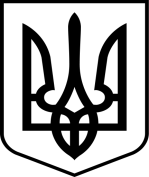 ДЕПАРТАМЕНТ ОСВІТИ І НАУКИЗАКАРПАТСЬКОЇ ОБЛАСНОЇ ДЕРЖАВНОЇ АДМІНІСТРАЦІЇЧИНАДІЇВСЬКИЙ ДОШКІЛЬНИЙ НАВЧАЛЬНИЙ  ЗАКЛАД (ДИТЯЧИЙ БУДИНОК) ІНТЕРНАТНОГО ТИПУ  ЗАКАРПАТСЬКОЇ ОБЛАСНОЇ РАДИ                                                                      Н А К А З Від 29.08.2017 року		       Чинадійово				            № ____     На виконання наказу Міністерства освіти і науки України 08.08.2017 № 1127 „Про затвердження Плану заходів Міністерства освіти і науки України щодо розвитку психологічної служби системи освіти України на період до 2020 року” та наказу департаменту освіти  і науки  Закарпатської обласної державної адміністрації 15.08.2017 №223 «Про план заходів департаменту освіти і науки облдержадміністрації щодо розвитку психологічної служби системи освіти області до 2020 року» з метою підвищення ефективності діяльності, удосконалення науково-методичного забезпечення психологічної служби системи освіти в дитячому будинку на 2017-2020 рокиНАКАЗУЮ:Затвердити план заходів Чинадіївського дитячого будинку щодо розвитку психологічної служби системи освіти у дитячому будинку до 2020 року (далі – План заходів), що додається.Заступнику директора з НВР інформацію про виконання Плану заходів подати Закарпатському інституту післядипломної педагогічної освіти до 10 травня щороку.Контроль за виконанням даного наказу покласти на заступника директора з НВР Перевузник А.ВДиректор  ДНЗ Чинадіївського дитячого будинку                                          С.Й.Софілканич Про затвердження плану заходів щодо розвитку психологічної служби системи освіти у дитячому будинку до 2020 року